Besluitenlijst college van 20 december 2021Vrije tijd	111.	Algemeen reglement op de administratieve sancties (GAS-reglement). Klacht m.b.t. het ontbreken van een advies van de Stedelijke Adviesraad voor Jeugd. Beslissing.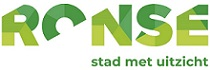 